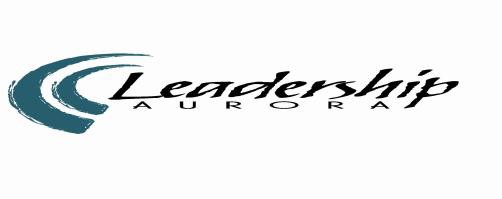 Board Meeting TO:	Mike Garcia	Mo Barker	Rene SimardFROM: Debra ScarpellaSUBJECT/Date: Leadership Aurora Board Meeting – 01/13/2016Call to Order – Mike Garcia called the meeting to order at 4:00 p.m.Approval of Minutes – Minutes from the Board Meeting in December were presented.    Motion to approve by Chief Garcia, second by David Mittan. Minutes approved.“Media Session” Evaluation Review (Sarah Ellis, Chair).  Sarah and other committee members shared information about the event.    The event was an overall a success; everyone enjoyed the channel 8 and channel 9 experiences.There were a few complaints about not having enough time to prep for interviews, and some felt there was some confusion. Board members discussed that similar complaints have been received in past years.  Board members discussed that perhaps a better explanation of the day may help with expectations.   Rene suggested that we look at the handouts provided the morning of the session to see if we can make the interview instructions clearer.   Justin commented that he enjoyed the experience as a participant and felt it was presented well with clear instructions.Jenn suggested the committee consider a more interactive session for those not participating in the studio rotations as the guest speaker was perceived as a bit dry.Education Session – January 21, 2016 (Mo Barker, chair)Mo reported that everything is ready to go and went over agenda.Mo asked Justin if there was anything class may want to hear about. Justin mentioned that diversity may be an issue to discuss and how the school systems deal with diversity issues, and how populations have changed in Aurora.Mo asked Justin about the diversity of the class and it is estimated one-third of the class is minority.Breakfast and Lunch courtesy of City Wide Bank.Healthcare Session – February 18, 2016 (Donna Greeley, chair) The session will essentially follow the same agenda as last year.The COO for the University of Colorado has agreed to be a speaker.The Ethics Chaplain will speak again this year. Board members discussed the opportunity of the mobile stroke unit stopping by for the class.The lunch, at Spalding, will include the disability challenge exercise.  Military Session – March 17, 2016 (Christina Grooms, chair)The biggest issue is access to the base. Christina will secure Entry Authority List (EAL) information from the class on education day so she would have the appropriate time needed to run the background checks.  Board members participating in military day need to also fill out the EAL.  Christina mentioned this year the class would be allowed in the classified area behind the fence.Board members discussed it would make for a better day if organizational charts and acronyms were kept to a minimum.  There will be a full windshield tour of the installation.Board members brought up a suggestion of asking “How we can better support the base?” during the Q&A session. Class President Report (Justin Clark)Justin thanked the Board for all their hard work and special thanks went out to Steve Sundberg for hosting the graduation committee meeting.  The Outback Steakhouse Fundraiser went well - $1,200.00 was raised for the class project/Pay it Forward.Various class projects are in the planning phase and going well.Mike asked about the completion of everyone’s community exploration and everyone except for one person whom has been granted special circumstances have been completed. This person will have it done by the end of January.Mike reminded Justin that graduation is coming up and to please make sure that committees are focusing and staying on track.Justin mentioned that part of the class is working on a committee for reaching out to alumni and if there were any issues or concerns about reaching out. Board members agreed that this would be appropriate and did mention that this has been tried in the past with moderate success. Gigi mentioned about the data base that had been created in 2012 around this type of outreach. Rene mentioned that one of the issues is maintaining the data base.  Mike mentioned that this alone could be a significant class project for a future class.  Program Director Update (Rene Simard)Rene provided the finance report, which had no unusual activity.He reported that one student who was approved to pay fees over time has made full payment.Rene reported there is not a lot of income showing because most of the income is generated later in the year.  Rene reported one last board retreat expense.Randy Berner made the motion to approve the budget as presented.  Mo Barker second.  Motion carried.Golf Tournament (Dave Mittan and Jennifer Evans)Dave reported the golf tournament will be held at Heritage Eagle Bend on June 16.  Citywide Bank at the title sponsor once again this year at $5,000.00Board members asked to think of sponsors, consider golfing/volunteering in the tournament, or supply giveaway items for goodie bags.Jennifer mentioned taking a look at how we could thank past sponsors that continue to support the tournament.  Jennifer also mentioned the committee may or may not approve games at holes this year, and that they were going to try and get a breakfast sponsor.  150 items of each type are needed for the Goodie bags.  Erika volunteered to provide sunscreen for the bags. Board members discussed raffle items and larger items for the tournament.  Mike asked that set date for finalizing sponsorship levels. Mitzi will update the website.  New BusinessRene asked is the Board wanted to have another social in the spring.   Mike asked the board to think about options.     Mike mentioned that this will be Randy and Antoinette’s last year on the board.Mike asked if anyone was interested in the Vice Chair or Secretary Position and if so, to let him and Rene know.Board members discussed new board members selections.  Mike asked for committee member volunteers.  The following board members volunteered: Dave M., Michelle, Randy, Christina, Gigi, and Denise.Next Board Meeting – Wednesday February 10, 2016 4:00 P.M. at the ChamberAdjournmentMotion to adjourn by Mike Garcia Sr., second by Randy Berner.  Meeting adjourned.//Signed//Mike GarciaChair, Leadership Aurora BoardXBaker, GregXde Gala, GigiKusek, AmyBanks, RachelDow, AntoinetteXNoe, LauraXBarber, DavidXEllis, SarahTapp, MichaelXBarker, MaureenXSundberg, SteveYoung, SarahXBerner, RandyXGarcia, Mike (Chief)XEvans JenniferCarlson, CassideeXGarcia, MikeXScarpella, DebraXMittan, DaveXGreeley, DonnaWheat, GaryXGrooms, ChristinaXHensley, JoshHougen, KevinXBanker, MarissaXJones, ChristyXSimard, Rene XDenton, DeniseXWolfe, MichelleXClark, JustinXSchindler, Mitzi XMatich, ErikaMingilton, Dale